RICHIESTA  ISCRIZIONE SIRIOA.S. 2020/2021                                                                                         Al Dirigente Scolastico dell’ISIS                                                                                              “Ferraris-Buccini” di Marcianise_l_  sottoscritto/a_______________________________________________________________     nato/a a ___________________________il________________CHIEDE   L’ISCRIZIONEalla classe 1^- 2^  □       3^  □        4^  □       5^ □     del CORSO SIRIODichiara di essere residente a_______________________________________________(prov)____Via/Piazza__________________________________________________________n.__________Tel______________________cell.__________________________cell.______________________Di possedere il seguente titolo di studio/idoneità________________________________________Data___________________					Firma___________________________Il sottoscritto dichiara di essere consapevole che la scuola può utilizzare i dati contenuti nella presente certificazione esclusivamente nell’ambito e per i fini istituzionali propri della Pubblica Amministrazione (D. lgs 30.06.2003, n.196, Regolamento U.E 679/2016).Il sottoscritto □ autorizza  □ non autorizza  la scuola alla realizzazione di Ripresa Video e Fotografiche ai sensi del D.lgs.196/2003 “Codice in maniera di protezione dei dati personali”, Regol. U.E. 679/2016.Data___________________					Firma____________________________I dati rilasciati sono utilizzati dalla scuola nel rispetto delle norme sulla privacy, di cui al Regolamento definito con Decreto Ministeriale 7 dicembre 2006, n.305.Al presente modulo dovrà essere allegata ricevuta di versamento secondo il seguente schema:Per tutte le classi  = € 40.00 su C/C 1001236999 – intestato a “ISIS –Istituto d’Arte di Marcianise” – Causale: Contributo  Scolastico a.s.2020/21Per chi si iscrive la prima volta, oltre al contributo di € 40.00 – versare la TASSA Scolastica di € 21.17 sul c/c 1016 intestato all Agenzia delle Entrate di PescaraPer chi già frequenta, oltre al contributo di € 40.00 – versare la TASSA Scolastica di € 15.13  sul c/c 1016 intestato all’ Agenzia delle Entrate di PescaraI VERSAMENTI   DOVRANNO  ESSERE EFFETTUATI A NOME DELL’ALUNNO                                                                                  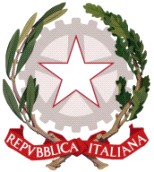 ISIS – FERRARIS-BUCCINI MARCIANISEVia Madonna della Libera, 131 – Marcianise - CE – 81025 - Distr. Scol. n. 14Segreteria Tel/fax 0823 824172  - Presidenza 0823824442 e-mail: CEIS021008@istruzione.it – PEC: CEIS021008@pec.istruzione.itsito web: www.isismarcianise.edu.itC.F. 93077970619 - COD.MEC. CEIS021008Sedi associate:CETF02101R – ITST FERRARIS - Via Madonna della LiberaCESD021015 –LICEO ARTISTICO BUCCINI - Via F.lli Onorato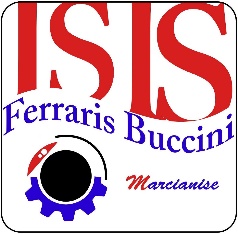 